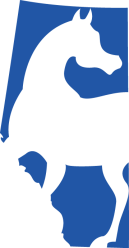 AURORA ARABIAN HORSE ASSOCIATIONBoard Meeting MinutesDATE: Monday, March 11, 2024TIME: 7:30 pmLOCATION: ZOOMCALL TO ORDERThe Board Meeting was called to order by Faith Yaworski at 7:34 p.m. and a quorum was present. Chair:  Faith YaworskiBoard Members Present: (#11) Sarah Downey, Jean Kot, Pam Zimmerman, Sherri Dune, Alicia Ellens, Ellen Cust, Kim Seward, Carla Jackson, Karen Caughell, Gary MillerAdult Members Present: (#1) Heather Downey APPROVAL OF THE AGENDA MOTION: To approve the Agenda as presented/read/amended - KarenSECOND: Pam CARRIED. The agenda was reviewed and approved as presented/read/as amended. APPROVAL OF THE PREVIOUS MEETING MINUTESMOTION: To approve the minutes of Jan 16, 2024 & Special Bylaw Meeting on Jan 30, 2024, as presented/read/amended. Sarah firstSECOND: Carla CARRIED.The minutes of the last meeting were approved as presented/read/amended. REPORTS Treasurer’s Report	Ellen presented the treasurers report. COMMITTEE REPORTSMembership89 Adults 8 YouthSocialDid a photo contest and had a bridle bag as a prize. The bag was embroidered for a small fee and made it more of a promotional item for Aurora. The bridle bag was well received, and winner mentioned she wanted to help get more interest next time! Ready to post sponsorships / judges / events / prize list / youth t-shirt contest once that information is readyWould like to do a series "trainer tid-bits" leading up to the show or even during the showWill create a shout out for gate volunteer assistanceWill need a bio about our judge so Aurora can post it Move in Day, do we have any information to share? Wednesday at noon - is there any other information we want added like arena times? Is that too soon? --- agreed on 4:00pm and going to 7:00pm to set up dressage. In Afternoon and have so many hours but if we go earlier then that might make more sense. Need to allow time for last harrowOTHERAURORA KEYSTONE EXPERIENCE – CNAC 2024It is fully sponsored!!! Aurora can make it the event we want it to! The budget still stands. We discussed a few things that could be used for Aurora's Promotional Item (sunglasses or magnets). Magnets are excellent; even within our own club, it is interesting for giveaways and pricing is reasonable. Magnets can be used outside of the event as well.- Sunglasses were more expensive. With the budget we have now to work with can certainly go this way - Kerri ran Keystone Experience in Scottsdale earlier this year. Craft ideas are not a viable option (ornaments). Our main costs for this event will be signage and banners for the Keystone. Yes, some kids will be there, but mainly there for the horses - Suggested bulking up giveaway bags - newcomers' bags, colouring books, candy, sunglasses, magnets…etc. Want to give a good welcome bag. It can be more of a benefit than a whole craft area. - Trading cards – budget has not changed in this regard- Pens = something people are always looking for- Additional costs currently are banners and signage - The day's organization has been decided. Start at 1 pm and finish before dinner. Start with the beginner lesson (gives people times to get there) for 15 mins / get into first demo horse (split demo/lesson horse) - A few as demo and ambassador horses. We want to make sure they get rest between demonstrations and being ambassadors.- 2 pm for the last demo horse to come in / 2:15 farrier conversation for 15-20 minutes- Would like a sponsored draw (i.e., for a jacket…etc.)- 2:45 pm Move into rest of demo horses – 3 left – western, side saddle, costume (10 mins each) = 30 Mins of demo horses - 3:15 pm for ambassador horses (pictures, pets...etc) - During the picture taking, we will have ranch-type horses coming in simultaneously – to show people what an average Arabian horse looks like (not dolled up) – you could walk in and ride. - As we finish up, groups of 10 or 20 will have volunteers to do the main sponsored barn tour. All parking will be at the Centrium (start and end at the Centrium)- Time management will be key here - Keep people's attention and keep it moving - Reach out to see if people will speak on the history of horses and disciplines – The volunteer list is taking form, and contacting people on horses for the demos and ambassadorClub SponsorshipHas gone up this year – approved to go aheadRegion 17 Delegate MeetingMarch 23, 202489 Adults 1 per 35 members Faith, Sherri and Karen will be delegates this yearMeeting held via zoomYouth TeamsApril 1 deadline for team tournamentsDon’t need to specify disciplineRegion 17 has a budget for awards and prizes. Last year they got nice jackets!Kids are going to the show anyway and would be no extra expenses for them. Would only need to send results in and Brenda Dreidiger said she could assist.We could do two teams with our 8 youth members. However, we should push for at least one team Reach out to trainers via Facebook OR find out youth from Brenda Engler and have someone approach them – Youth Team Tournament (take best show results from however many classes). Faith and Sarah will discuss moreNew Facility in ArdrossanGary Millar presented findings about this new facility. A meeting is coming up on Wednesday, go to ask questions, take notes, and put together a letter of thoughts of concerns and recommendations. These get presented to Chief Commissioner Want this to be successful!Aurora needs to ask, as we are one of the oldest and most well-established clubs in the county, how can they help us run an event at this facility? Good opportunity to give feedback and constructive criticism. Three county counsellors will show up to listen as well. Lots of support on our side NEXT MEETING DATEThe next A.A.H.A. Board meeting will be on Monday, April 8, 2024 at 7:00 p.m. at the Strathcona County Community Centre, 2001 Sherwood Drive, Sherwood Park, AB T8A 3W7ADJOURNMENTMOTION: To adjourn the meeting - approvedThe meeting was adjourned at 8:13 p.m. 